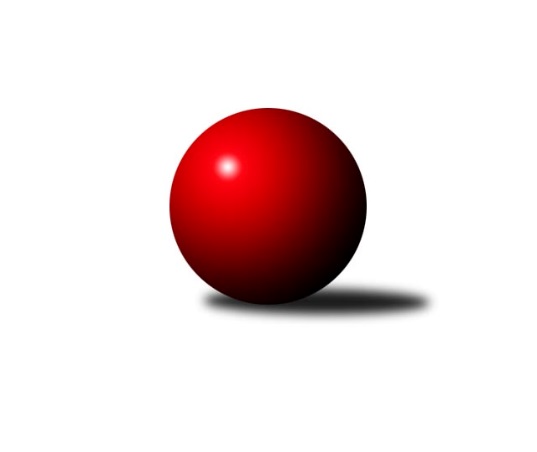 Č.12Ročník 2021/2022	11.4.2022Nejlepšího výkonu v tomto kole: 1603 dosáhlo družstvo: TJ Sokol Nové Hrady DMeziokresní přebor ČB-ČK B 4 členné  2021/2022Výsledky 12. kolaSouhrnný přehled výsledků:Kuželky Borovany E	- Kuželky Borovany D	5:1	1458:1262	6.0:2.0	5.3.TJ Nová Ves B	- TJ Sokol Nové Hrady D	1:5	1472:1603	2.0:6.0	7.4.TJ Sokol Nové Hrady D	- TJ Nová Ves B	4:2	1618:1465	5.0:3.0	11.4.Tabulka družstev:	1.	TJ Sokol Nové Hrady D	12	11	0	1	59.0 : 13.0 	73.0 : 23.0 	 1548	22	2.	Kuželky Borovany E	12	7	0	5	38.0 : 34.0 	46.5 : 49.5 	 1368	14	3.	TJ Nová Ves B	12	4	0	8	27.5 : 44.5 	41.5 : 54.5 	 1411	8	4.	Kuželky Borovany D	12	2	0	10	19.5 : 52.5 	31.0 : 65.0 	 1376	4Podrobné výsledky kola:	 Kuželky Borovany E	1458	5:1	1262	Kuželky Borovany D	Iva Soukupová	 	 159 	 158 		317 	 0:2 	 328 	 	165 	 163		Josef Špulka	Vojtěch Frdlík	 	 199 	 206 		405 	 2:0 	 304 	 	129 	 175		Karel Beleš	Nikola Zahálková	 	 186 	 165 		351 	 2:0 	 286 	 	137 	 149		Jan Bícha	Josef Malík	 	 205 	 180 		385 	 2:0 	 344 	 	171 	 173		Milan Šimekrozhodčí: Jiří MalovanýNejlepší výkon utkání: 405 - Vojtěch Frdlík	 TJ Nová Ves B	1472	1:5	1603	TJ Sokol Nové Hrady D	Milan Bednář	 	 196 	 179 		375 	 1:1 	 385 	 	185 	 200		Lukáš Prokeš	Milan Churavý	 	 231 	 195 		426 	 1:1 	 417 	 	179 	 238		Stanislava Betuštiaková	František Vašíček	 	 175 	 145 		320 	 0:2 	 393 	 	181 	 212		Blanka Cáplová	Ladislav Staněk	 	 175 	 176 		351 	 0:2 	 408 	 	197 	 211		Tomáš Balkorozhodčí: František VašíčekNejlepší výkon utkání: 426 - Milan Churavý	 TJ Sokol Nové Hrady D	1618	4:2	1465	TJ Nová Ves B	Blanka Cáplová	 	 213 	 190 		403 	 0:2 	 429 	 	228 	 201		Milan Churavý	Lenka Vajdová	 	 209 	 180 		389 	 1:1 	 402 	 	195 	 207		Milan Bednář	Adam Hanousek	 	 170 	 209 		379 	 2:0 	 329 	 	147 	 182		Ladislav Staněk	Tomáš Balko	 	 224 	 223 		447 	 2:0 	 305 	 	162 	 143		František Vašíčekrozhodčí: Stanislav SladkýNejlepší výkon utkání: 447 - Tomáš BalkoPořadí jednotlivců:	jméno hráče	družstvo	celkem	plné	dorážka	chyby	poměr kuž.	Maximum	1.	Milan Churavý 	TJ Nová Ves B	407.67	288.0	119.7	8.9	3/3	(429)	2.	Tomáš Balko 	TJ Sokol Nové Hrady D	397.83	274.1	123.7	8.0	3/3	(447)	3.	Daniel Krejčí 	Kuželky Borovany D	392.38	271.1	121.3	5.6	2/3	(412)	4.	Stanislava Betuštiaková 	TJ Sokol Nové Hrady D	390.92	271.7	119.3	9.3	2/3	(417)	5.	Lenka Vajdová 	TJ Sokol Nové Hrady D	390.61	281.0	109.6	9.3	3/3	(414)	6.	Vojtěch Frdlík 	Kuželky Borovany E	390.28	275.9	114.4	8.9	3/3	(405)	7.	Lukáš Prokeš 	TJ Sokol Nové Hrady D	389.50	274.9	114.6	9.2	3/3	(434)	8.	Blanka Cáplová 	TJ Sokol Nové Hrady D	386.47	268.4	118.1	9.8	3/3	(419)	9.	Milan Bednář 	TJ Nová Ves B	369.88	267.6	102.3	12.7	3/3	(402)	10.	Adam Hanousek 	TJ Sokol Nové Hrady D	367.17	262.8	104.4	9.9	2/3	(379)	11.	Jaroslava Frdlíková 	Kuželky Borovany E	366.58	269.2	97.4	16.1	3/3	(384)	12.	Milan Šimek 	Kuželky Borovany D	365.63	260.8	104.8	13.0	3/3	(414)	13.	Josef Malík 	Kuželky Borovany E	360.11	270.0	90.1	17.8	3/3	(425)	14.	Josef Špulka 	Kuželky Borovany D	358.17	260.4	97.7	13.8	3/3	(387)	15.	Nikola Zahálková 	Kuželky Borovany E	345.17	255.8	89.3	17.6	3/3	(403)	16.	Ladislav Staněk 	TJ Nová Ves B	342.19	248.9	93.3	17.3	3/3	(387)	17.	Karel Beleš 	Kuželky Borovany D	329.46	244.0	85.5	16.9	3/3	(362)	18.	Jan Bícha 	Kuželky Borovany D	316.22	238.7	77.6	20.1	3/3	(344)	19.	František Vašíček 	TJ Nová Ves B	314.81	232.7	82.1	20.1	3/3	(359)	20.	Iva Soukupová 	Kuželky Borovany E	309.72	234.8	74.9	22.4	3/3	(363)	21.	Radomil Dvořák 	Kuželky Borovany E	301.25	224.0	77.3	24.8	2/3	(334)	22.	Květa Jarathová 	TJ Nová Ves B	294.25	213.8	80.5	19.8	2/3	(322)		Pavel Fritz 	TJ Sokol Nové Hrady D	405.33	271.0	134.3	9.0	1/3	(431)		Ondřej Plzák 	Kuželky Borovany D	305.50	224.5	81.0	17.5	1/3	(321)		Marie Dvořáková 	Kuželky Borovany E	210.00	166.0	44.0	0.0	1/3	(210)Sportovně technické informace:Starty náhradníků:registrační číslo	jméno a příjmení 	datum startu 	družstvo	číslo startu
Hráči dopsaní na soupisku:registrační číslo	jméno a příjmení 	datum startu 	družstvo	Program dalšího kola:Nejlepší šestka kola - absolutněNejlepší šestka kola - absolutněNejlepší šestka kola - absolutněNejlepší šestka kola - absolutněNejlepší šestka kola - dle průměru kuželenNejlepší šestka kola - dle průměru kuželenNejlepší šestka kola - dle průměru kuželenNejlepší šestka kola - dle průměru kuželenNejlepší šestka kola - dle průměru kuželenPočetJménoNázev týmuVýkonPočetJménoNázev týmuPrůměr (%)Výkon10xMilan ChuravýNová Ves B42610xMilan ChuravýNová Ves B118.574264xStanislava BetuštiakováSok. N.Hrady D4176xVojtěch FrdlíkBorovany E116.464055xTomáš BalkoSok. N.Hrady D4083xStanislava BetuštiakováSok. N.Hrady D116.064176xVojtěch FrdlíkBorovany E4055xTomáš BalkoSok. N.Hrady D113.564086xBlanka CáplováSok. N.Hrady D3936xJosef MalíkBorovany E110.713856xLukáš ProkešSok. N.Hrady D3856xBlanka CáplováSok. N.Hrady D109.38393